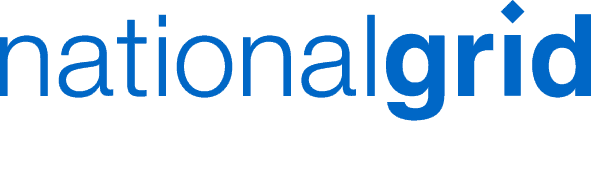 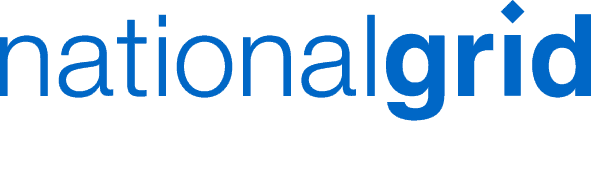 Energy - Flow Data Help TextReport Title: User Defined DownloadPublication Timescale: User DefinedPublication Time: User DefinedThis provides users with a flexible data download facility. Users can select anycombination of sub–terminals/terminals to download, and can define thedownload period.Data provided up to 5 decimal placesData is provided in a .csv formatUp to 2 years history will eventually be available.Data is provided in 2-minute granularity.Defining Data Downloads –User’s can define the download period either by:Entering their own dates orUsing one of the 3 pre defined download options. These are:o Last Update – The latest 12 minute published data will be available to download.o Last Hour – The last hours published flows will be available to download.o Last 24 hrs – The latest 24 hours published flows will be available to download.Users have option to select either the “Originally published data”, or the “Latestavailable data” (which includes any metering amendments).Users can select any combination of storage, sub-terminals & terminals todownload.Historical data will be available for all sites/aggregated groups that have been published over the period (not just the current configuration).The following data quality indicators will also be provided in the .csv file:Amended - Data is manually amended and time stamped.Late - Data for time slot is received lateExpired - Failure in telemetry.Substituted - Data is missing and the last known good value is published.Page 1 of 2 				31/07/09 					Version 5File Sizes -The maximum file download size is restricted to approx. 20MB. This equatesto:Approx 2 weeks of data for 30 Entry pointsApprox 40 Days of data for 10 Entry pointst could take up to 10 minutes to download a 20 MB file.Graph –A graph is available for users to view the data graphically prior to downloadingthe data.Data will be displayed as per the configuration rules.In case an Entry Point is not configured for publication for a certain period of the selected time period, then the line plotted for the entry point will be discontinuous.If there is no data to retrieve for the selection criteria, a message “No Data Found” will be displayed on the graphDownloading DataData should be reviewed with reference to Notes due to the potential confusionthat could be caused as a result of configuration changes.Download time will be dependent on the size of the download.Downloading data for many entry points will take a longer time than downloading data for a lesser number of entry points for the same time period.Only partial data will be available if the download is opened in MS Excel when many objects are downloaded. This is because MS Excel has a limited number of rows. This issue can be avoided by:o Opening up the downloaded file in MS Access or similar packageo Selecting a shorter time period for downloado Selecting fewer entry pointsPage 2 of 2 				31/07/09 					Version 5